Calculer le montant d’une liste de courses (1)Calcule le montant total de la liste 1.                                            Calcule le montant total de la liste 2.     Calcule le montant total de la liste 3.                                         Calcule le montant total de la liste 4.  Calculer le montant d’une liste de courses (2)Liste 12 boîtes de sardines1 morceau de Brie1 boîte de poissons panés3 paquets de chips1 pack de compotes de pomme2 pots de confituresCalculs et résultatMontant total de la liste :Liste 24 concombres2 éponges12 œufs6 bouteilles de lait1 pack d’eauCalculs et résultatMontant total de la liste :Liste 312 bouteilles d’eau2 kg de bananes2 kg d’oranges1,5 kg de pommes1 ananas18  œufsCalculs et résultatMontant total de la liste :Liste 46 têtes d’ail3,6 kg de poires4 kg d’oranges1 pack de lait24 yaourtsCalculs et résultatMontant total de la liste :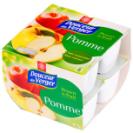 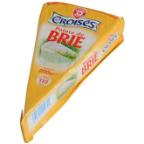 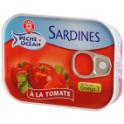 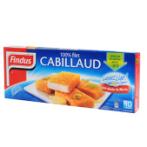 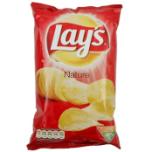 1.24 €0.83 €1.16 €5.89 €1.13 €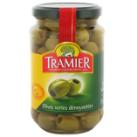 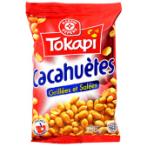 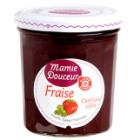 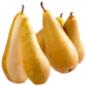 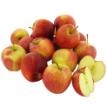 1.89 €0.90 €0.88 €1.75 €/kg1.25 €/kg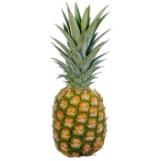 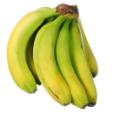 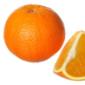 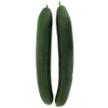 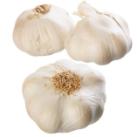 1.60 € pièce1.47 €/kg2.44 € le filet de 2kg1.80 € le lot de 21.43 € le lot de 3 têtes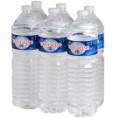 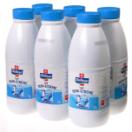 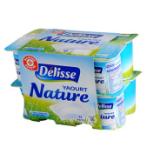 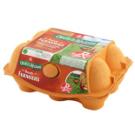 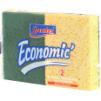 1.02 € le pack de 6 bouteilles4.32 € le pack de 6 bouteilles1.36 € le pack de 12 yaourts1.65 € la boîte de 6 œufs1.48 € le lot de 2